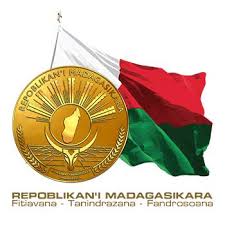 Objet : Invitation à l’atelier de redynamisation et restructuration de la filière vanille FitovinagnyLe secrétariat technique du CRV, en collaboration avec la Région, la DRICC, la DRAE ; en close partenariat avec les Projets FIOVANA et PIC 3 a l’honneur de vous inviter à l’atelier régional de redynamisation et restructuration de la filière Vanille Fitovinagny. Date : vendredi 24 mars 2023.Heure : 8h30 à 16h30.Lieu : Magneva Hôtel.L’objectif dudit atelier consiste en la structuration et la pérennisation de cette filière pour notre région.Espérant une pleine participation de votre part à cet évènement, veuillez agréer, Madame/Monsieur, l’expression de nos plus hautes considérations.Le Directeur Régional de l’Industrialisation, du Commerce et de la Consommation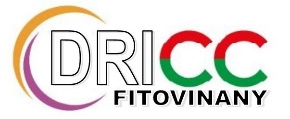 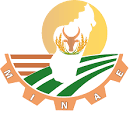 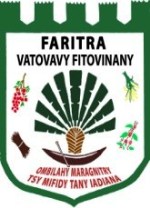 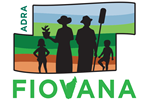 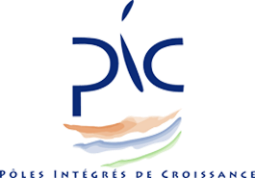 